STROM1.2.3.4.5.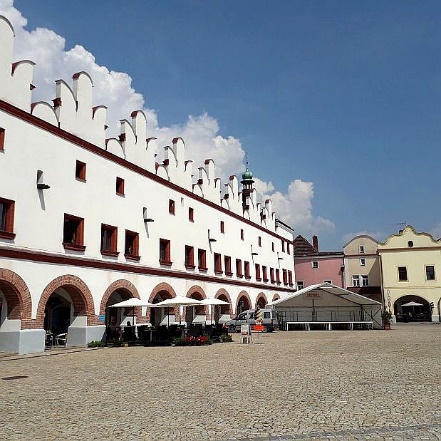 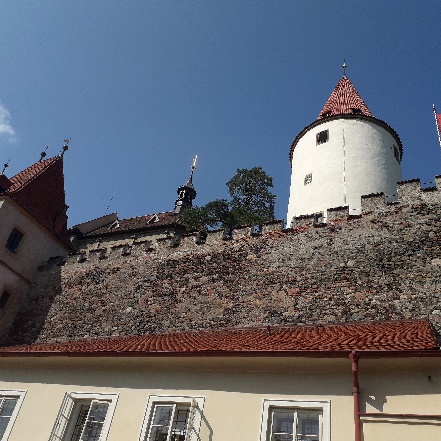 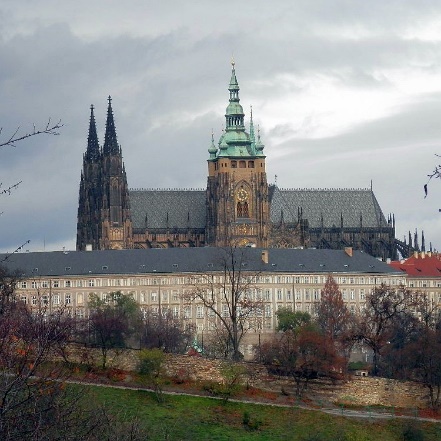 1.2.3.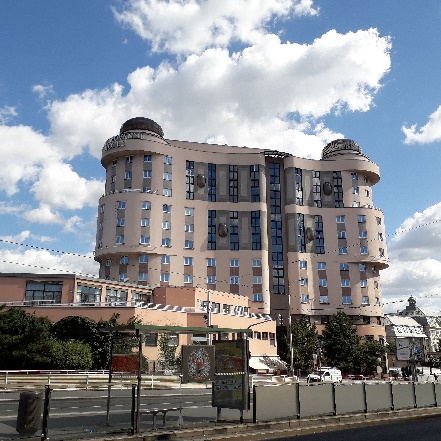 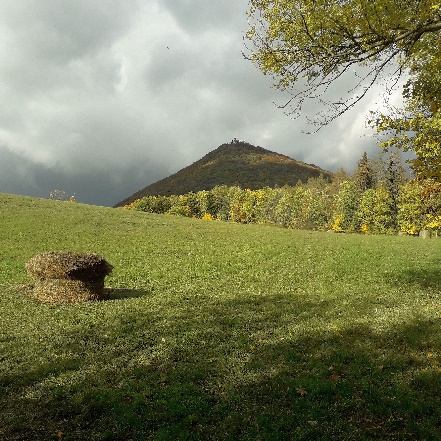 4.5.